ИВТ бакалавр программасы боюнча академиялык мобилдүүлүк 2015-2016-окуу жылыОш мамлекеттик университетинин МИТ факультети академиялык мобилдүүлүк боюнча тыгыз иш алып барышууда. Студенттер Казакстанга барып окуп келүүлөрү үчүн төмөнкү шарттарды аткруу зарыл: 1) Окуу жайларга  кат жөнөтүү [шилтеме]. 2) Окуу жайлардан чакыруу кат. 3) Үч тараптуу келишим. 4) Студенттер тарабынан толтурулган анкета.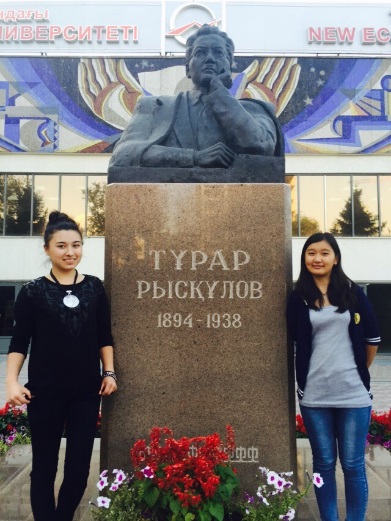 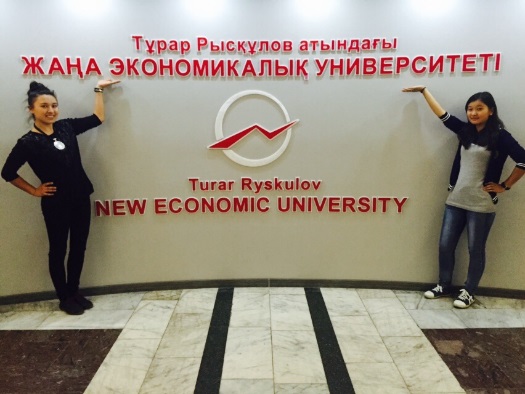 Ош мамлекеттик университети менен Казакстандын Алматы шаарындагы Жаңы экономика университетинин (ЖЭУ) ортосундагы академиялык мобилдүүлүк боюнча келишиминин негизинде 2015-2016-окуу жылында ИВТ багытынын ПОВТАС профили боюнча 2-курста эң жакшы бааларга окуп жатышкан студенттер: Мирзакамалова Мадина №731/4 буйруктун негизинде (бюджеттик негизде окуйт) жана Шегай Диана 46/4-и буйруктун негизинде (контракттык негизде окуйт) 6 айга (01.09.2015-01.02.2016) Алматы шаарына барып окуп келүүгө макулдук алышып, билим алып келишкен.Андан сырткары ушул эле жылы ПОВТАС адистигинен жогоруда көрсотүлгөн студенттерибиз да ийгиликтүү окуп келишти. 2016-2017-окуу жылы2018-2019-окуу жылы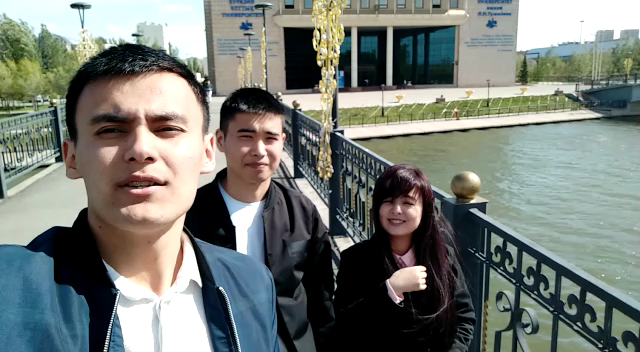 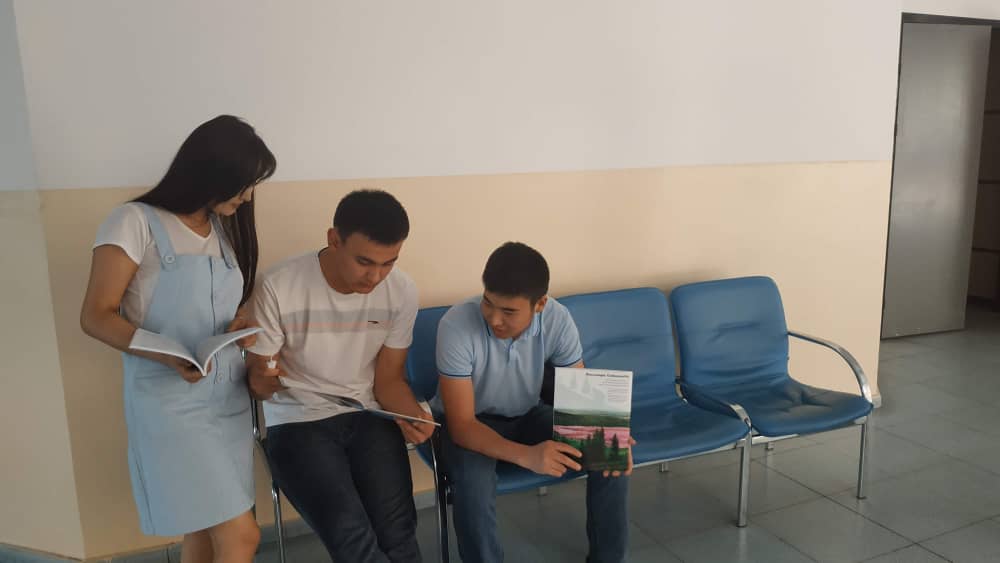 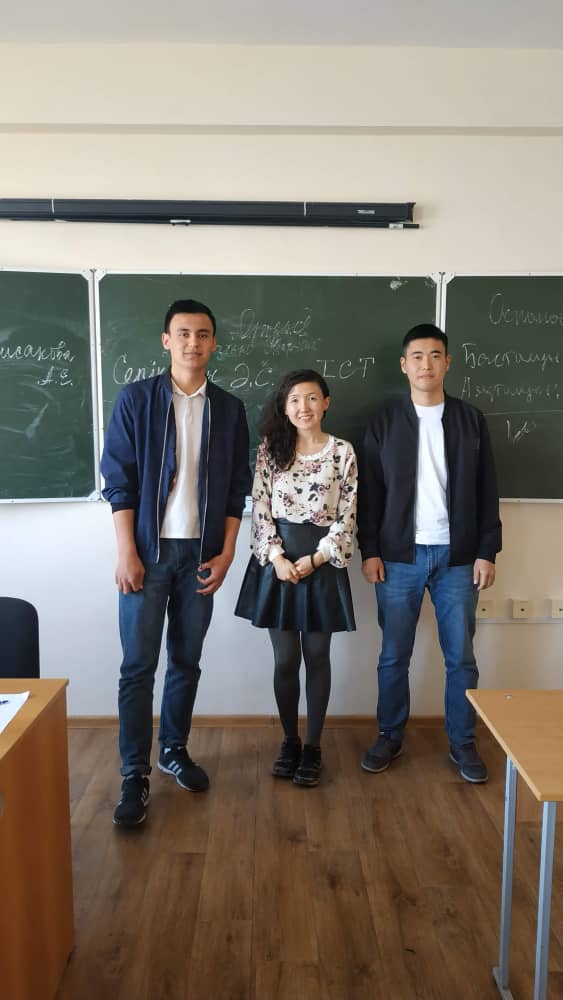 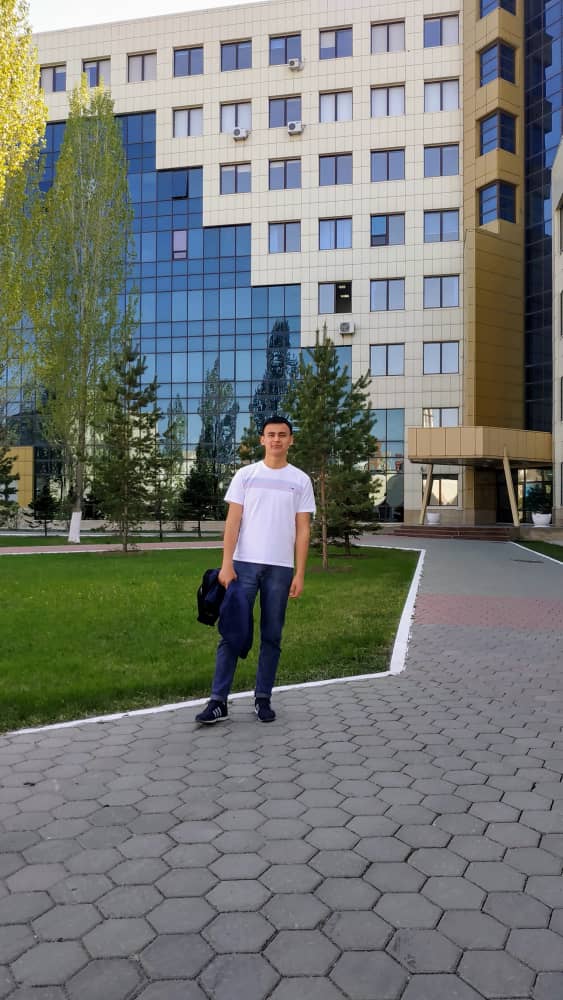 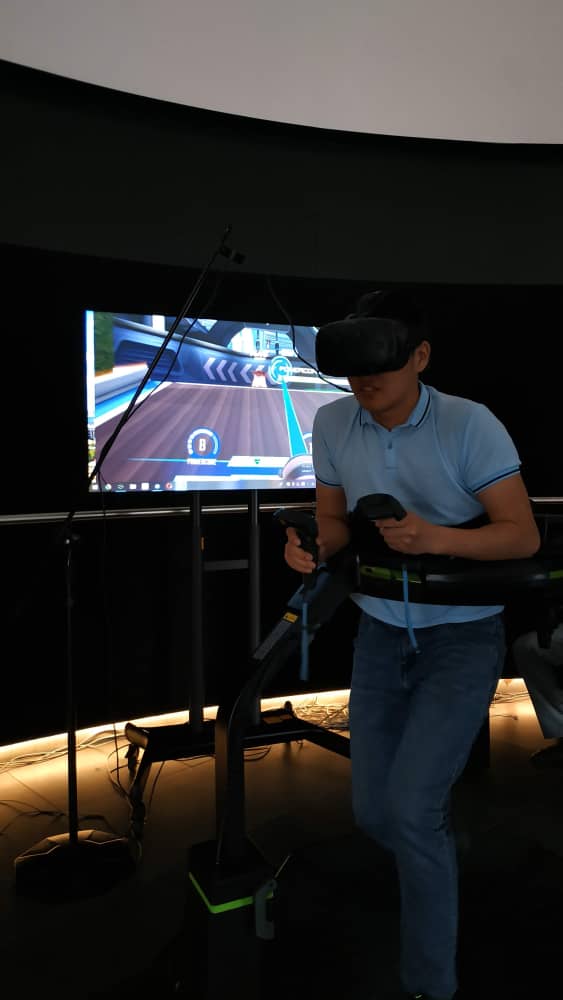 2019-2020-окуу жылы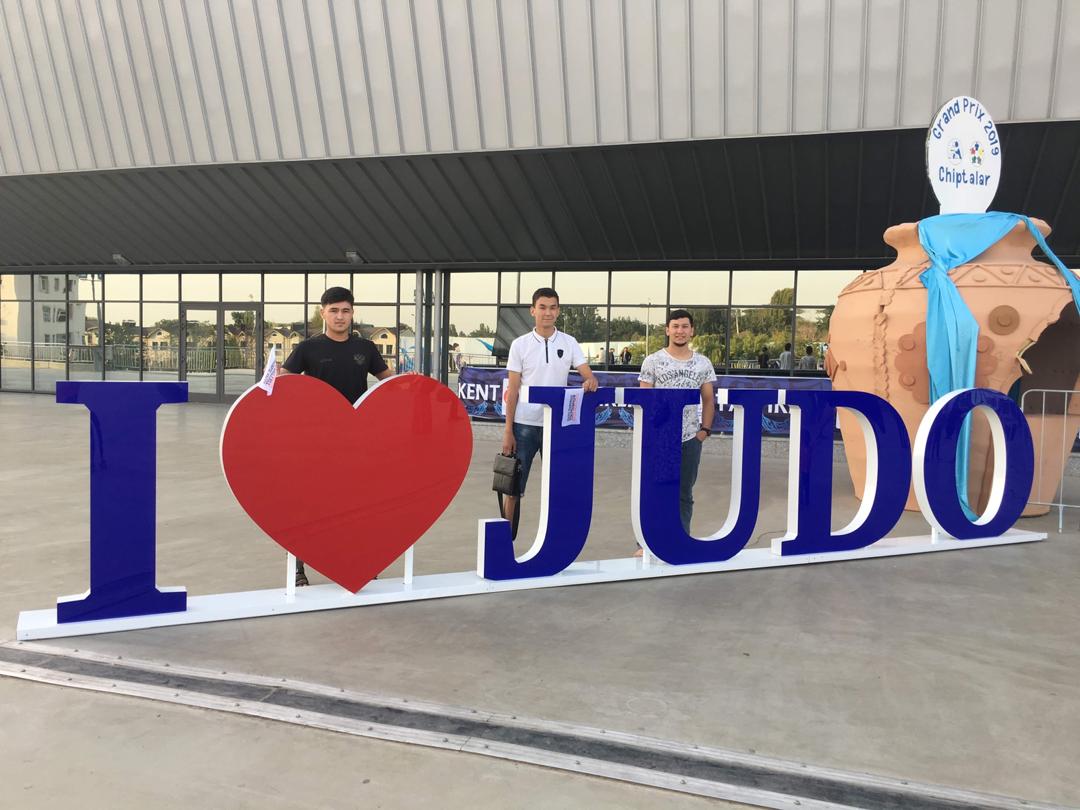 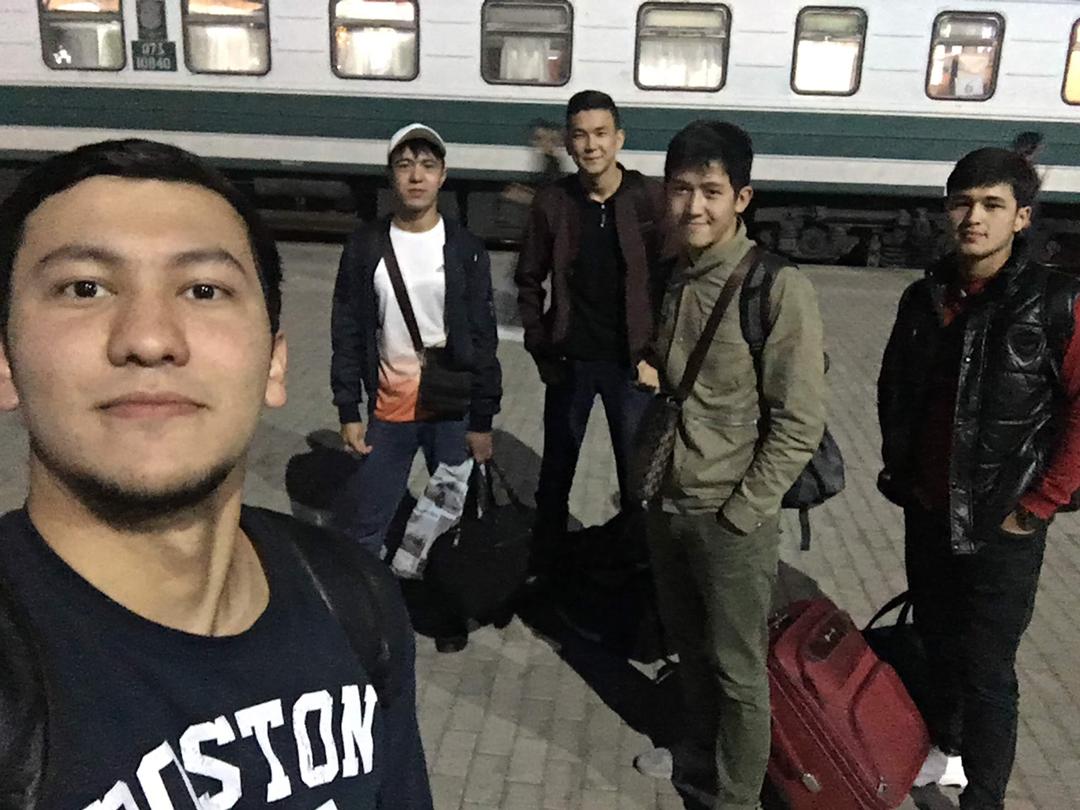 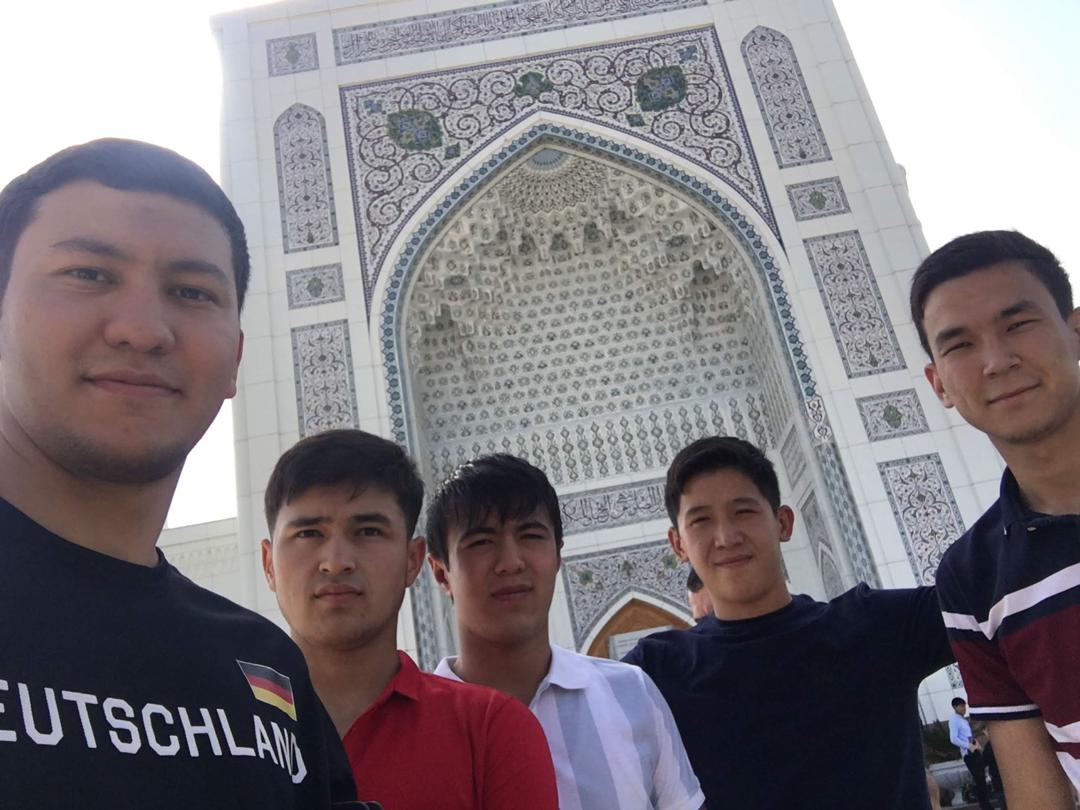 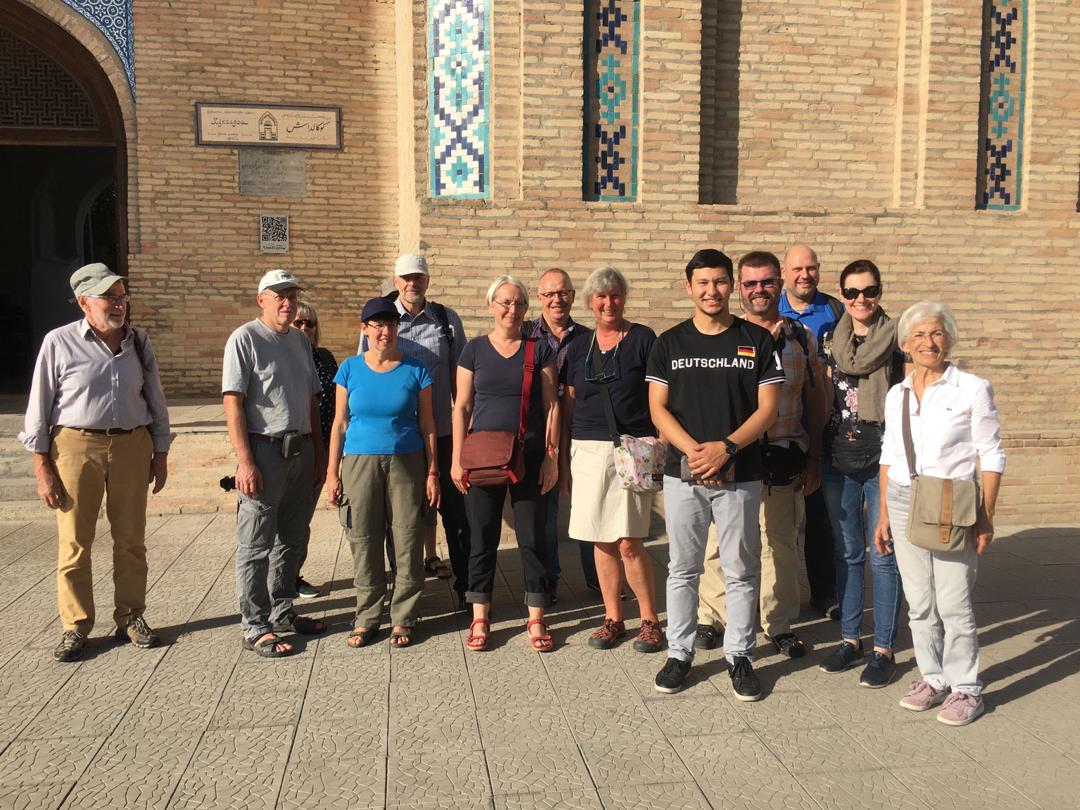 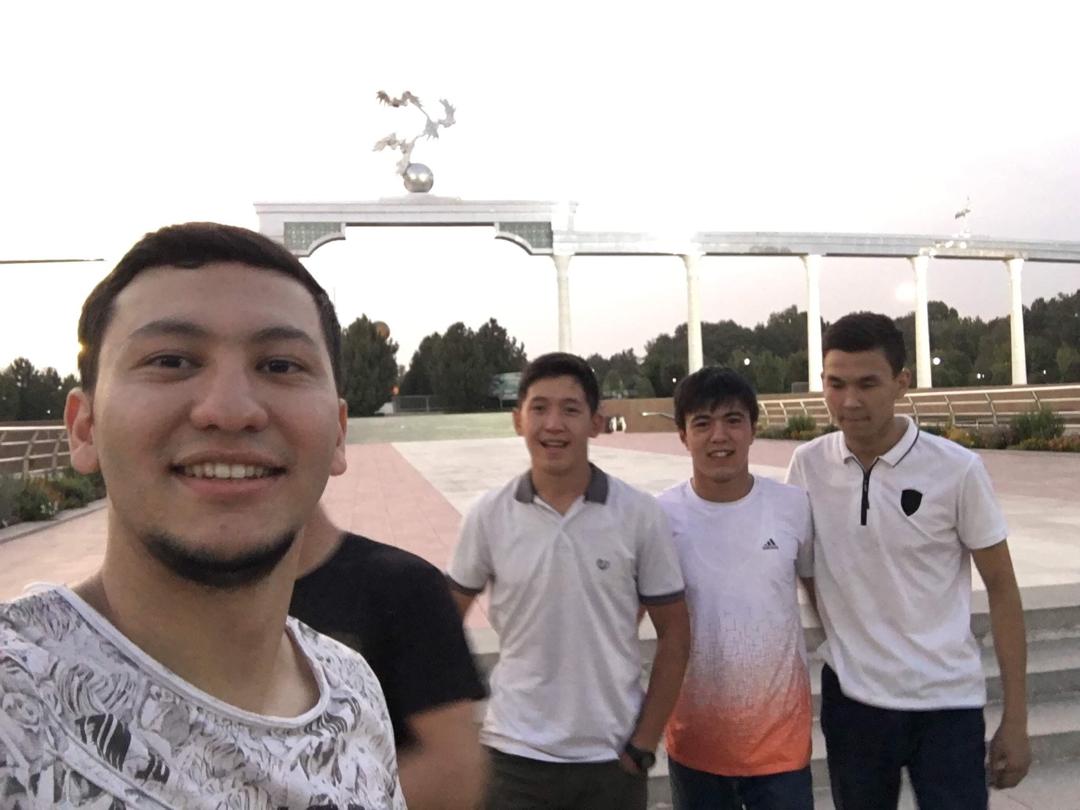 №Ф.И.О.ГруппаУниверситетБуйрук №Мөөнөтү1Мырзакамалова МединаПОВ(б)-2-14РКазакстан, Нархоз Университети731/42015-2016-окуу жылы 2Шегай ДианаПОВ(б)-2-14РКазакстан, Нархоз Университети46/4-и2015-2016-окуу жылы3Аббасова Нурзат АббасовнаПОВ(б)-2-14РКазакстан, Нархоз Университети46/4-и2015-2016-окуу жылы4Шегай Диана Радиковна ПОВ(б)-2-14РКазакстан, Нархоз Университети46/4-и2015-2016-окуу жылыжазгы семестр5Шерматов Адилет МайрамбековичПОВ(б)-2-14РКазакстан, Нархоз Университети46/4-и2015-2016-окуу жылы6Талипов Аселя Талиповна ПОВ(б)-2-14РКазакстан, Нархоз Университети46/4-и2015-2016-окуу жылы№Ф.И.О.ГруппаУниверситетБуйрук №Мөөнөтү1Суйоркулова КереметПОВ(б)-2-14РКазакстан, АлматыНАРХОЗ Университет30.08.2016-31.12.20162Султанали уулу МаксатбекПОВ(б)-1-13РКазакстан, АлматыНАРХОЗ Университет30.08.2016-31.12.2016№Ф.И.О.ГруппаУниверситетБуйрук №Мөөнөтү1Розибаев Ахрорбек АбдумуталибПОВ(б)-2-16РУзбекстан/Фергана3757/4Март-апрель2Каримов Айбек УлугбековичПОВ(б)-2-16РУзбекстан/Фергана3757/4Март-апрель3Саматов Асадбек ШералиевичПОВ(б)-2-16РУзбекстан/Фергана3757/4Март-апрель4Жакишев Бектемир ЖамалбековичПОВ(б)-2-16РИспания/Кадис3174/4Февраль -июнь5Жолдошев ЭлмуратПОВ(б)-2-17РКазакстан/ Л.Н. Гумилева475/4Январь-июнь6Советбек уулу АйбекПОВ(б)-2-17РКазакстан/ Л.Н. Гумилева475/4Январь-июнь№Ф.И.О.ГруппаУниверситетБуйрук №Мөөнөтү1Ураимов НурмухамедПов(б)-2-17Р Узбестан/ Ташкент ЭУ798/4Сентябрь-октябрь2Камил уулу АртурПОВ(б)-1-17Казакстан/ Л.Н. Гумилева804/4Февраль-май3Искендер уулуТемирланПОВ(б)-1-17Казакстан/ Л.Н. Гумилева804/4Февраль-май